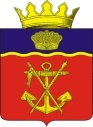 АДМИНИСТРАЦИЯКАЛАЧЁВСКОГО  МУНИЦИПАЛЬНОГО  РАЙОНАВОЛГОГРАДСКОЙ  ОБЛАСТИПОСТАНОВЛЕНИЕот 25.01. 2019 г.       № 58О внесении изменений в Постановление администрации Калачевского муниципального района от 18.01.2019 г. № 20 «Об утверждении административного регламентапо предоставлениюгосударственной услуги «Назначение компенсации родителям (законным представителям) части родительской платы за присмотр и уход за детьми в образовательных организациях, реализующих образовательную программу дошкольного образования»В соответствии с приказом комитета образования, науки и молодежной политике Волгоградской области от 09.01.2019 № 3 «О внесении изменений в приказ министерства образования и науки Волгоградской области от 16. 07.2014 г. № 747 «Об утверждении типового административного регламента по осуществлению органами местного самоуправления переданных государственных полномочий по предоставлению государственной услуги «Назначение компенсации родителям (законным представителям) части родительской платы за присмотр и уход за детьми в образовательных организациях, реализующих образовательную программу дошкольного образования»п о с т а н о в л я ю:1. В административный регламент по предоставлению   государственной услуги «Назначение компенсации родителям (законным представителям) части родительской платы за присмотр и уход за детьми в образовательных организациях, реализующих образовательную программу дошкольного образования» (далее - Регламент), утвержденный Постановлением администрации Калачевского муниципального района от 18.01.2019 г. № 20 внести следующие изменения:1.1. В пункте 2.5 Регламента:1) дополнить абзацем семнадцатым следующего содержания:«постановление Правительства Волгоградской области от 26.02.2013 № 77-п «О порядке формирования и ведения государственной информационной системы «Региональный реестр государственных и муниципальных услуг (функций) Волгоградской области»  («Волгоградская правда»,  06.03.2013, № 40)»;2) абзацы семнадцатый-восемнадцатый считать абзацами восемнадцатым-девятнадцатым соответственно;1.2. Абзац шестой раздела 3 исключить.	1.3. Приложение 2 к Регламенту исключить. 2. Настоящее постановление подлежит официальному  опубликованию.3. Контроль  исполнения настоящего постановления возложить на     заместителя Главы Калачевского муниципального района Подсеваткина С.Г.Глава Калачевскогомуниципального района                                                 П.Н. Харитоненко